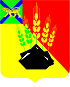 ДУМАМИХАЙЛОВСКОГО МУНИЦИПАЛЬНОГО  РАЙОНА  Р Е Ш Е Н И Е с. Михайловка22.04.2021 г.	                                                                                   № 69О награждении Почетной грамотой ДумыМихайловского муниципального района        Руководствуясь  Положением  «О Почетной грамоте и Благодарственном письме Думы Михайловского муниципального района», утвержденным  решением Думы Михайловского муниципального района  № 111 от 25.08.2016 года и на основании ходатайств: директора теплового района «Михайловский» Михайловского филиала КГУП «Примтеплоэнерго», начальника управления по вопросам образования администрации Михайловского муниципального района, директора ПУ «Михайловский» ПП  филиал  «Артемводоканал» КГУП «Приморский водоканал», директора ООО «Жилсервис», главы Новошахтинского городского поселения, директора МБУ ДО «ДШИ» с. Михайловка, Дума Михайловского муниципального района					Р Е Ш И Л А:1.Наградить Почетной грамотой Думы Михайловского муниципального района за многолетнюю добросовестную работу, высокие  показатели в  работе, вклад в развитие жизнеобеспечения Приморского края и в связи  с празднованием Дня работников бытового обслуживания населения и жилищно-коммунального хозяйства:1.1. Лежнева Игоря Витальевича  - диспетчера службы ГО и ЧС Михайловского филиала КГУП «Примтеплоэнерго»;1.2. Капустину Галину Владимировну  - сторожа (вахтера) административно-хозяйственного отдела теплового района «Михайловский» Михайловского филиала КГУП «Примтеплоэнерго»;1.3. Варава Наталью Павловну - диспетчера службы ГО и ЧС Михайловского филиала  КГУП «Примтеплоэнерго». 2. Наградить Почетной грамотой Думы Михайловского муниципального района за многолетний, добросовестный труд и в связи спразднованием Дня работников бытового обслуживания населения  и жилищно-коммунального хозяйства:2.1. Содоль Ивана Сергеевича - электромонтёра ПУ «Михайловский» ПП  филиал  «Артемводоканал» КГУП «Приморский водоканал»;2.2. Губарь Сергея Михайловича -  слесаря-ремонтника ПУ «Михайловский» ПП  филиал  «Артемводоканал» КГУП «Приморский водоканал»;2.3. Гурулеву Ольгу Валентиновну – инженера абонентского отдела ПУ «Михайловский» ПП  филиал  «Артемводоканал» КГУП «Приморский водоканал».        3. Наградить Почетной грамотой Думы Михайловского муниципального района за активную результативную деятельность и в связи с  празднованием Дня работников бытового обслуживания населения и жилищно-коммунального хозяйства:       3.1. Тимошенко  Алита Ивановича - рабочего по обслуживанию и ремонту зданий муниципального дошкольного образовательного бюджетного учреждения детского сада общеразвивающего вида № 30 «Журавлик» с. Ивановка Михайловского муниципального района.        4. Наградить Почетной грамотой Думы Михайловского муниципального района за многолетний, добросовестный труд и в связи с  празднованием Дня работников бытового обслуживания населения и жилищно-коммунального хозяйства:        4.1. Попову Ольгу Викторовну - уборщицу лестничных клеток ООО «Жилсервис».	5. Наградить Почетной грамотой Думы Михайловского муниципального района за многолетний добросовестный труд, высокий профессионализм в работе  на благо Новошахтинского городского поселения и Михайловского муниципального района и в связи с празднованием Дня работника культуры:        5.1. Живоглядову Светлану Сергеевну -  специалиста по работе с детьми Дома культуры муниципального учреждения культы Новошахтинского городского поселения.       6. Наградить Почетной грамотой Думы Михайловского муниципального района за добросовестный  творческий труд, успехи в деле воспитания и обучения детей музыкальному искусству и в связи с празднованием Дня работника культуры:       6.1. Позднякову Елену Леонидовну -  преподавателя муниципального бюджетного учреждения дополнительного образования «Детская школа искусств» с. Михайловка Михайловского муниципального района.       7. Наградить Почетной грамотой Думы Михайловского муниципального района за достижения в профессиональной, общественной, политической и других видах деятельности, направленных на укрепление авторитета Михайловского муниципального района в Приморском крае  и в связи с празднованием Дня работника культуры:      7.1. Андрющенко Максима Сергеевича  -  директора муниципального межпоселенческого бюджетного  учреждения культуры Михайловского муниципального района «Методическое культурно-информационное объединение».       8. Настоящее решение вступает в силу со дня принятия.Председатель Думы Михайловскогомуниципального района                                                                 Н.Н.Мельничук   